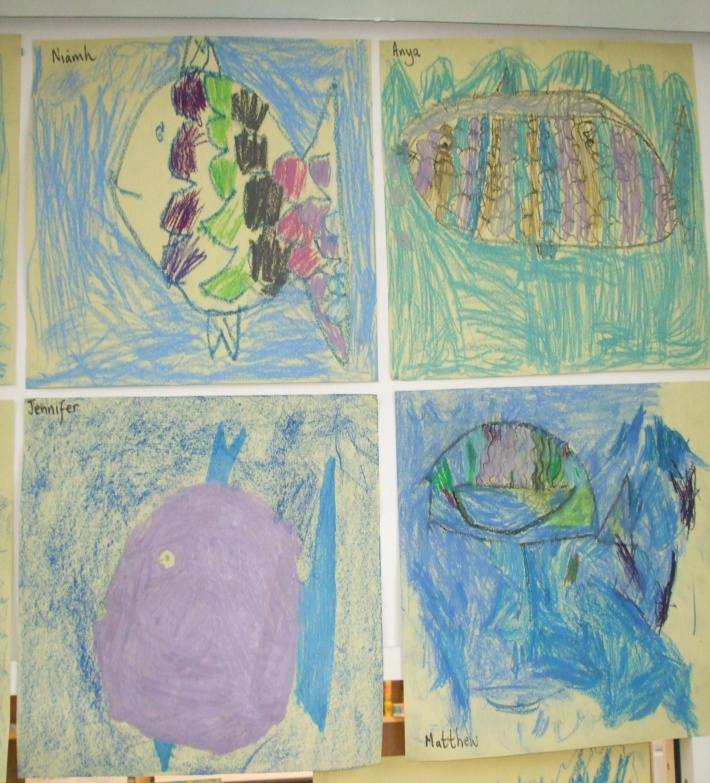 In art we have been learning about cold colours.  We drew fantastic pictures of fish!.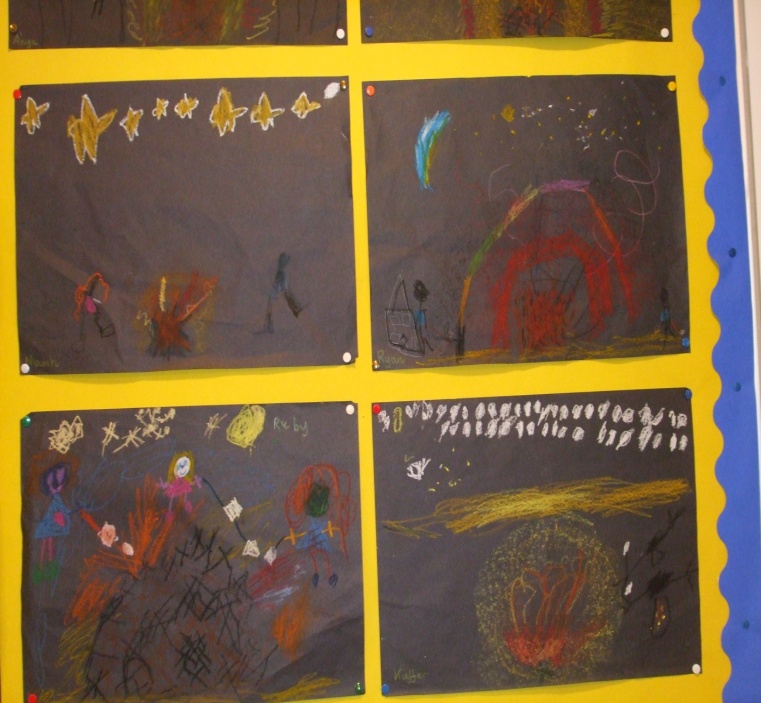 We also learned about hot colours and drew a bonfire scene which we read about in one of the Katie Morag stories.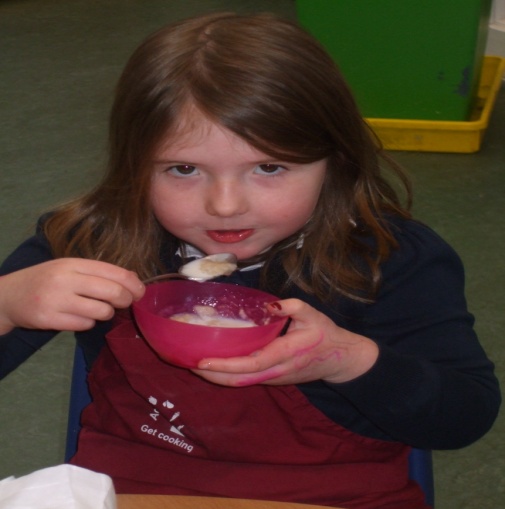 We made porridge and got to taste it.  Some liked it, some didn’t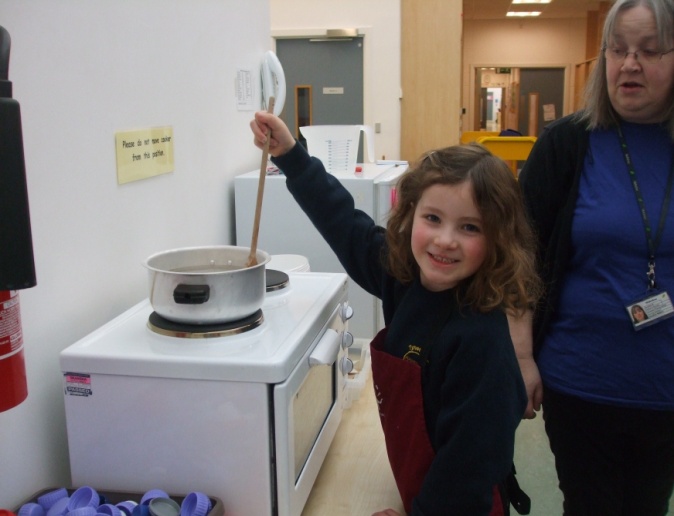 BIG EVENTS! 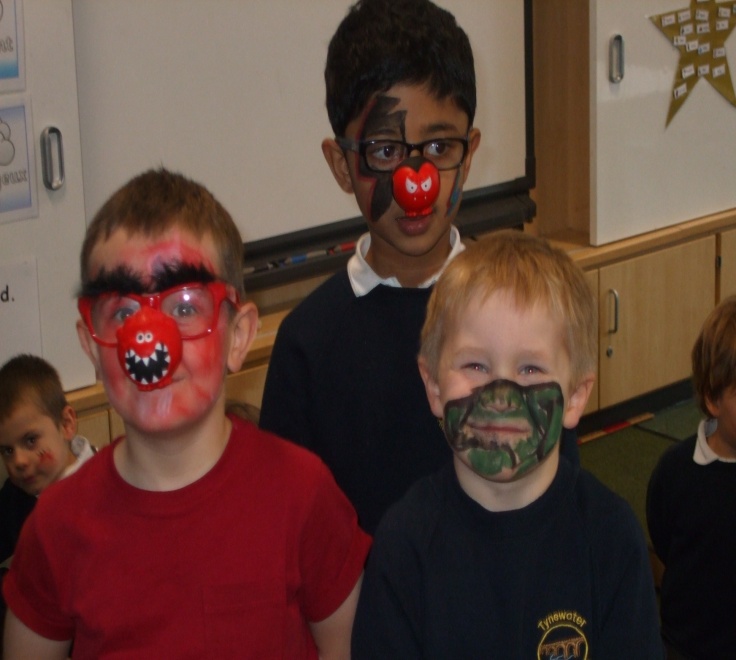 Children in Need Day.We all enjoyed having our faces painted.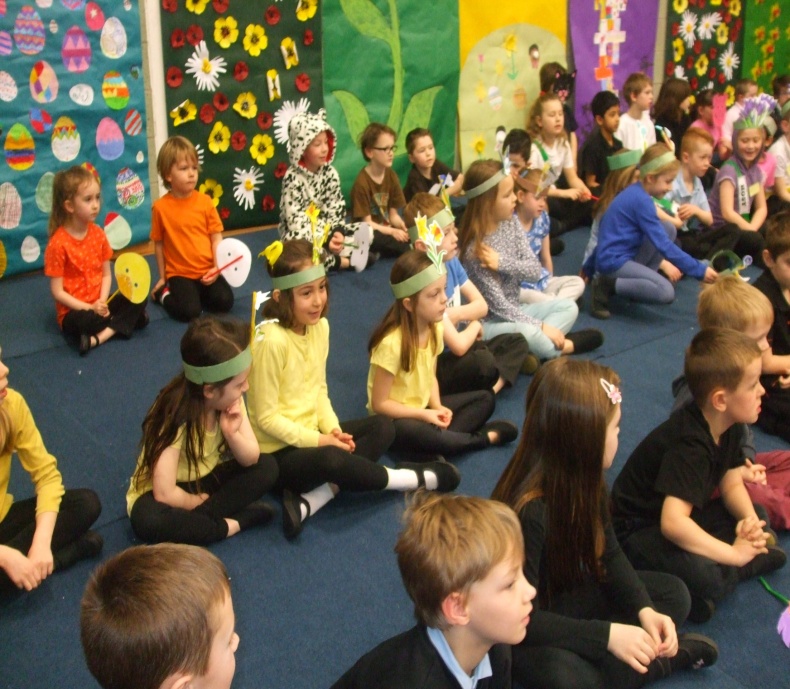 Spring Fling.We worked hard on our Spring Fling Show, but thoroughly enjoyed it.  We made lots of money for our Enterprise project.  Well done Primary 1, 2 and 3!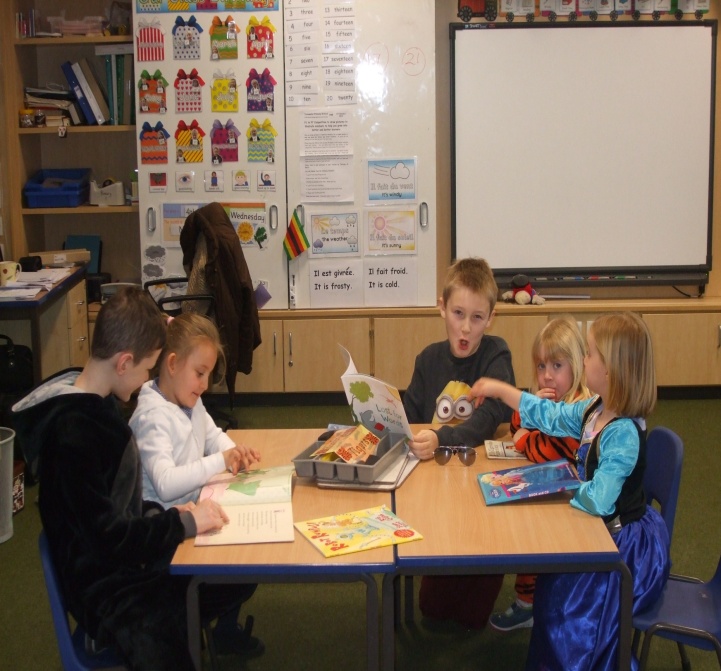 Sharing World Book Day with the older pupils.We love it when we work with the older boys and girls. They came to our classroom and shared books with us.